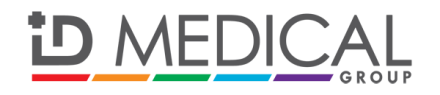 PRESS RELEASEFor immediate release: Friday 26 July	ID MEDICAL PRESENTS THE MARK KENNEDY AWARD TO HELEN WILLIAMS AT HARROGATE AND DISTRICT NHS FOUNDATION TRUST FOR IMPROVING THE QUALITY OF CAREThrough its on-going commitment to supporting Trusts and recognising the remarkable achievements of medical professionals across the UK, ID Medical has recently sponsored the Harrogate and District NHS Foundation Trust (HDFT) Staff Achievement Awards 2013 and presented Helen Williams with the highly commendable Mark Kennedy Award.The Staff Achievement awards Summer Ball, held at the Pavilions of Harrogate on Friday 19th July, incorporate ‘Celebrating Success’ and ‘Long Service Awards’ to promote outstanding good practice and innovation from staff across the organisation and to recognise staff who have worked for the NHS for 25, 35 and 40 years. The Mark Kennedy award itself involves the people who use the Trust’s services in implementing change and improving the quality of care.Julia Gardner, strategic account manager at ID Medical is pictured presenting Helen Williams with her Mark Kennedy Award 2013 for the Long Term Conditions Pathway Project.“We [ID Medical] were privileged to present Helen with the Mark Kennedy award at the Harrogate and District NHS Trust Staff Achievement Awards,” said strategic account manager, Julia Gardner.“It is imperative for NHS Trusts to recruit staff with the right values to improve levels of patient care and it is safe to say that Helen and her fellow colleagues have gone above and beyond, contributing significantly to improving the quality of care at HDFT.“Corporate Social Responsibility is at the heart of everything we do at ID Medical and our involvement with the HDFT Staff Achievement Awards enables us to join the Trust in recognising individuals and teams who are making a real difference every day. Congratulations to all nominated staff!”ENDSAbout Harrogate and District NHS Foundation TrustHarrogate and District NHS Foundation Trust is one of the largest employers in the area with over 3500 staff based in Harrogate and across North Yorkshire. It cares for the population of North Yorkshire and York and North Leeds by providing essential hospital and community health services.About ID MedicalAward-winning, multi-discipline healthcare recruiter ID Medical was formed in 2002 and is a superior quality supplier of locum doctors, nurses, allied health professionals and clerical staff to over 90% of NHS hospitals and private medical sector organisations.From its headquarters in Milton Keynes as well as its central London office, ID Medical provides practical, cost-effective and innovative workforce solutions, supplying more than 3 million hours to the NHS per annum. Crown Commercial Service (CCS), HealthTrust Europe (HTE) and London Procurement Partnership (LPP) framework approved, ID Medical supplies medical staff into over 38,000 available shifts per month in hospitals nationwide.Within each of its professional divisions, the workforce solutions provider has dedicated client and candidate teams covering the multitude of medical specialties and roles to ensure every valued customer receives its premier level service, ultimately ensuring patients are always put first. Further to this, ID Medical School was launched in 2014 to offer candidates Continuing Professional Development accredited courses and workshops to enhance their medical careers.Since its foundation, the company has earned itself industry-wide accreditation and success with an amounting collection of accolades. These include the Recruiter FAST 50, Real Business Hot 100, Recruitment International Top 250 and The Sunday Times Virgin Fast Track 100. Most notably, through an abiding focus on employee satisfaction, ID Medical was crowned Recruitment International’s ‘Best Recruitment Company to Work for 2013’ and made its debut in The Sunday Times Best Companies to Work for 2014 at list position 33. ID Medical is delighted that for the second year running it features in The Sunday Times Best Companies to Work for 2015.For further information on ID Medical please contact:Caryn Cooperhead of marketing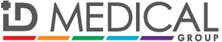 ID MEDICAL - ID House - 1 Mill Square - Wolverton Mill South - Milton Keynes - MK12 5ZD
t: +44 (0) 1908 555 498   f: +44 (0)1908 552 825w: id-medical.com       e: caryn.cooper@id-medical.com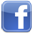 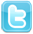 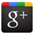 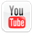 